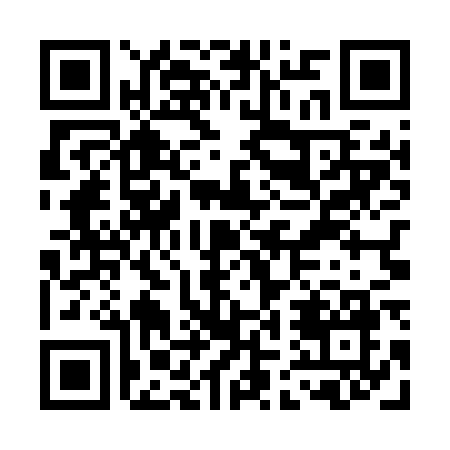 Prayer times for Cow Head Landing, South Carolina, USAWed 1 May 2024 - Fri 31 May 2024High Latitude Method: Angle Based RulePrayer Calculation Method: Islamic Society of North AmericaAsar Calculation Method: ShafiPrayer times provided by https://www.salahtimes.comDateDayFajrSunriseDhuhrAsrMaghribIsha1Wed5:146:291:154:578:019:162Thu5:136:281:154:578:029:173Fri5:116:271:144:578:039:184Sat5:106:261:144:578:039:195Sun5:096:251:144:578:049:206Mon5:086:241:144:578:059:217Tue5:076:231:144:578:069:228Wed5:066:221:144:578:069:239Thu5:056:211:144:578:079:2410Fri5:036:201:144:578:089:2511Sat5:026:201:144:578:099:2612Sun5:016:191:144:578:099:2713Mon5:006:181:144:588:109:2814Tue4:596:171:144:588:119:2915Wed4:586:171:144:588:129:3016Thu4:586:161:144:588:129:3117Fri4:576:151:144:588:139:3218Sat4:566:151:144:588:149:3319Sun4:556:141:144:588:159:3420Mon4:546:131:144:588:159:3521Tue4:536:131:144:588:169:3622Wed4:536:121:144:588:179:3723Thu4:526:121:144:588:179:3824Fri4:516:111:154:598:189:3825Sat4:506:111:154:598:199:3926Sun4:506:101:154:598:199:4027Mon4:496:101:154:598:209:4128Tue4:496:101:154:598:219:4229Wed4:486:091:154:598:219:4330Thu4:476:091:154:598:229:4431Fri4:476:091:155:008:229:44